Lesson 19:  Computing Actual Areas from a Scale Drawing Student OutcomesStudents identify the scale factor. Given a scale drawing, students compute the area in the actual picture. ClassworkExamples (13 minutes):  Exploring Area RelationshipsIn this series of examples, students will identify the scale factor.  Students can find the areas of the two figures and calculate the ratio of the areas.  As students complete a few more examples, they can be guided to the understanding that the ratio of areas is the square of the scale factor.
Examples:  Exploring Area RelationshipsUse the diagrams below to find the scale factor and then find the area of each figure. Example 1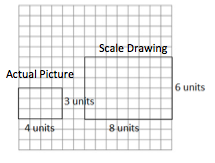 Scale factor:   Actual Area   square units	Scale Drawing Area   square unitsValue of the Ratio of the Scale Drawing Area to the Actual Area:	Example 2	Scale factor:   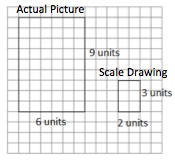 Actual Area   square units Scale Drawing Area   square unitsValue of the Ratio of the Scale Drawing Area to the Actual Area:Example 3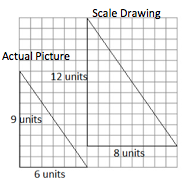  Scale factor:    Actual Area   square units  Scale Drawing Area   square unitsValue of the Ratio of Scale Drawing Area to Actual Area: 
Guide students through completing the results statements on the student materials.  
Results:  	What do you notice about the ratio of the areas in Examples 1–3?  Complete the statements below. When the scale factor of the sides was , then the value of the ratio of the areas was                   .When the scale factor of the sides was , then the value of the ratio of the areas was ____  ____. When the scale factor of the sides was , then the value of the ratio of the areas was ____ ____.Based on these observations, what conclusion can you draw about scale factor and area? The ratio of the areas is the scale factor multiplied by itself or squared. 
If the scale factor is, then the ratio of the areas is         to          . Why do you think this is?  Why do you think it is squared (opposed to cubed or something else)?  When you are comparing areas, you are dealing with two dimensions instead of comparing one linear measurement to another.How might you use this information in working with scale drawings? In working with scale drawings, you could take the scale factor, , and calculate  to determine the relationship between the area of the scale drawing and the area of the actual picture.  Given a blueprint for a room, the scale drawing dimensions could be used to find the scale drawing area and could then be applied to determine the actual area.  The actual dimensions would not be needed.Suppose a rectangle has an area of  square meters.  If the rectangle is enlarged by a scale factor of three, what is the area of the enlarged rectangle based on Examples 1–3?  Look and think carefully! If the scale factor is , then the ratio of scale drawing area to actual area is  to  or  to .  So, if its area is  square meters before it is enlarged to scale, then the enlarged rectangle will have an area of , or , resulting in an area of  square meters. Example 4 (10 minutes):  They Said Yes!Complete Example 4 as a class, asking the guiding questions below.  Have students use the space in their student materials to record calculations and work. Give students time to answer the question, possibly choosing to apply what was discovered in Examples 1–3.  Allow for discussion of approaches described below and for students to decide what method they prefer. 
Example 4:  They Said Yes!The Student Government liked your half-court basketball plan.  They have asked you to calculate the actual area of the court so that they can estimate the cost of the project. Based on the drawing below, what will the area of the planned half-court be? Scale Drawing:   inch on the drawing corresponds to  feet of actual length.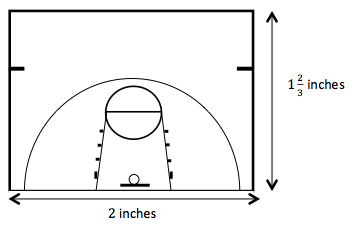 Method 1:  Use the measurements we found in yesterday’s lesson to calculate the area of the half-court.Actual area   feet   feet  square feetMethod 2:  Apply the newly discovered Ratio of Area relationship. 
Note to teachers:  This can be applied to the given scale with no unit conversions (shown on left) or to the scale factor (shown on right).  Both options are included here as possible student work and would provide for a rich discussion of why they both work and what method is preferred.  See guiding questions below.
Ask students to share how they found their answer.  Use guiding questions to find all three options as noted above. What method do you prefer? Is there a time you would choose one method over the other? If we don’t already know the actual dimensions, it might be faster to use Method 1 (ratio of areas).  If we are re-carpeting a room based upon a scale drawing, we could just take the dimensions from the scale drawing, calculate area, and then apply the ratio of areas to find the actual amount of carpet we need to buy.   Guide students to complete the follow-up question in their student materials. 
Does the actual area you found reflect the results we found from Examples 1–3?  Explain how you know. Yes, the scale of  inch to  feet has a scale factor of , so the ratio of area should be , or  The drawing area is ,or   square inches. The actual area is  feet by  feet, or  square feet, or  square inches.The value of the ratio of the areas is , or , or . It would be more efficient to apply this understanding to the scale, eliminating the need to convert units. If we use the scale of , then the ratio of area is . The drawing area is , or  square inches. The actual area is feet by  feet or  square feet. The ratio of area is , , or .Exercises (15 minutes)Allow time for students to answer independently then share results. 
ExercisesThe triangle depicted by the drawing has an actual area of  square units.  What is the scale of the drawing?  (Note:  Each square on the grid has a length of  unit.)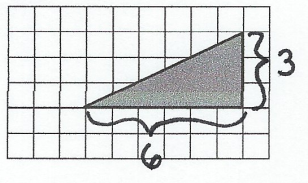 Scale Drawing Area:     square units.  Ratio of Scale Drawing Area to Actual Area:   Therefore, (scale factor)    since .  The scale factor is  .  The scale is  unit of drawing length represents units of actual length.For Exercise 2, allow students time to measure the drawings of the apartments using a ruler and then compare measurements with a partner.  Students then continue to complete parts (a)–(f) with a partner.  Allow students time to share responses.  Sample answers to questions are given below. Use the scale drawings of two different apartments to answer the questions.  Use a ruler to measure. 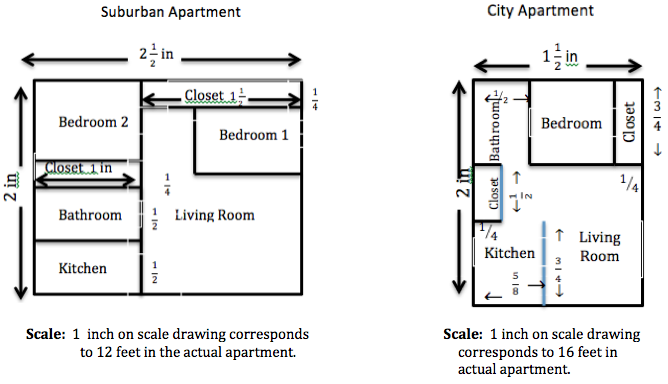 Find the scale drawing area for both apartments, and then use it to find the actual area of both apartments.  Which apartment has closets with more square footage?  Justify your thinking. The suburban apartment has greater square footage in the closet floors. Which apartment has the largest bathroom?  Justify your thinking. The city apartment has the largest bathroom. A one-year lease for the suburban apartment costs  per month.  A one-year lease for the city apartment costs 5.  Which apartment offers the greater value in terms of the cost per square foot? The suburban cost per square foot is  or approximately  per square foot.  The city cost per square foot is or approximately  per square foot.  The suburban apartment offers a greater value (cheaper cost per square foot),  versus .Closing (2 minutes)When given a scale drawing, how do we go about finding the area of the actual object? Method 1:  Compute each actual length based upon the given scale and then use the actual dimensions to compute the actual area.Method 2:  Compute the area based upon the given scale drawing dimensions and then use the square of the scale to find actual area.Describe a situation where you might need to know the area of an object given a scale drawing or scale model.  A time where you might need to purchase materials that are priced per area, something that has a limited amount of floor space to take up, or when comparing two different blueprintsExit Ticket (5 minutes)Name ___________________________________________________		Date____________________Lesson 19:  Computing Actual Areas from a Scale DrawingExit TicketA -inch length in the scale drawing below corresponds to a length of  feet in the actual room. Describe how the scale or the scale factor can be used to determine the area of the actual dining room. Find the actual area of the dining room. Can a rectangular table that is ft. long and  ft. wide fit into the narrower section of the dining room?  Explain your answer. Exit Ticket Sample SolutionsA  inch length in the scale drawing below corresponds to a length of feet in the actual room. Describe how the scale or the scale factor can be used to determine the area of the actual dining room. The scale drawing will need to be enlarged to get the area or dimensions of the actual dining room.  Calculate the area of the scale drawing, and then multiply by the square of the scale (or scale factor) to determine the actual area.Find the actual area of the dining room. Scale drawing area of dining room:  , or  square inches Actual area of the dining room:     square feetOr similar work completing conversions and using scale factor Can a rectangular table that is ft. long andft. wide fit into the narrower section of the dining room?  Explain your answer. The narrower section of dining room measures  by  in the drawing or  feet by  feet in the actual room.  Yes, the table will fit; however, it will only allow for  additional foot around all sides of the table for movement or chairs.Problem Set Sample SolutionsThe shaded rectangle shown below is a scale drawing of a rectangle whose area is  square feet.  What is the scale factor of the drawing?  (Note:  Each square on the grid has a length of  unit.) The scale factor is .A floor plan for a home is shown below where  inch corresponds to  feet of the actual home.  Bedroom  belongs to -year old Kassie, and Bedroom  belongs to -year old Alexis.  Kassie claims that her younger sister, Alexis, got the bigger bedroom, is she right?  Explain. Bedroom  (Kassie) has an area of  sq. ft., and Bedroom  (Alexis) has an area of  sq. ft.  Therefore, the older sister is correct.  Alexis got the bigger bedroom by a difference of  square feet. On the mall floor plan,  inch represents feet in the actual store. Find the actual area of Store 1 and Store 2.  The dimensions of Store 1 measure inches by  inches.  The actual measurements would be  feet by  feet.  Store 1 has an area of   square feet.  The dimensions of Store 2 measure  inches by  inches.  The actual measurements would be  feet by  feet.  Store 2 has an area of   square feet.In the center of the atrium, there is a large circular water feature that has an area of  square inches on the drawing.  Find the actual area in square feet. The water feature has an area of , or  square feet, approximately  square feet. The greenhouse club is purchasing seed for the lawn in the school courtyard.  The club needs to determine how much to buy.  Unfortunately, the club meets after school, and students are unable to find a custodian to unlock the door.  Anthony suggests they just use his school map to calculate the area that will need to be covered in seed.  He measures the rectangular area on the map and finds the length to be  inches and the width to be  inches.  The map notes the scale of  inch representing  feet in the actual courtyard.  What is the actual area in square feet? sq. ft.The company installing the new in-ground pool in your backyard has provided you with the scale drawing shown below.  If the drawing uses a scale of  inch to  feet, calculate the total amount of two-dimensional space needed for the pool and its surrounding patio.  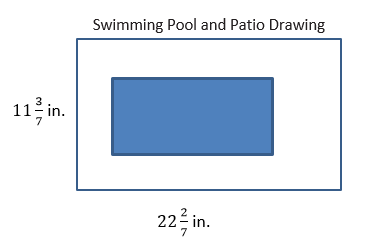 Area  square feet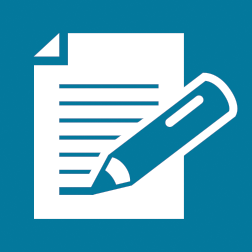 Using Scale:The Value of the Ratio of Areas: Scale Drawing Area Let   scale drawing area and let   actual areaUsing Scale Factor:The Value of the Ratio of Areas Scale Drawing Area  Let  = scale drawing area and let  = actual area.The actual area is square inches, orfeet  square feetSuburbanCityScale Drawing Area  square inches  square inchesActual Area square feet square feetSuburbanCityScale Drawing Area square inches square inchesActual Areasquare feetsquare feetSuburbanCityScale Drawing Areasquare inches=  square inchesActual Areasquare feetsquare feet